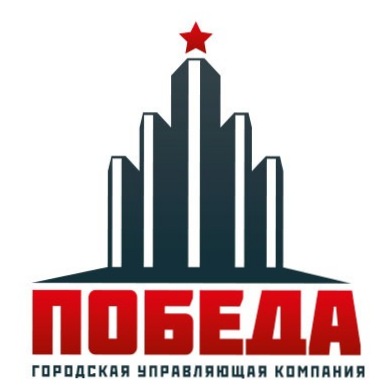 ООО «Городская управляющая компания «Победа» (ООО «ГУК «Победа»)  предлагает общему собранию собственников помещений в многоквартирном доме по адресу:  город Липецк, улица А.Г. Стаханова, дом № 77 корпус 2 утвердить размер платы за услуги управляющей организации по управлению, содержанию и ремонту  общего имущества собственников помещений в многоквартирном  доме в размере 19,83 (Девятнадцать) рублей 83 копейки за  один кв.метр  помещений собственника в месяц с ежегодной индексацией в соответствии с уровнем изменения потребительских цен, установленного федеральным органом статистики.РАЗМЕР ПЛАТЫ ЗА УСЛУГИ  И РАБОТЫ, ВЫПОЛНЯЕМЫЕ ООО «ГУК «ПОБЕДА»ПО УПРАВЛЕНИЮ, СОДЕРЖАНИЮ И РЕМОНТУ ОБЩЕГО ИМУЩЕСТВАВ МНОГОКВАРТИРНОМ ЖИЛОМ ДОМЕ ПО АДРЕСУ:г. Липецк, ул. А.Г. Стаханова, дом № 77 корпус 2Директор  ООО «ГУК «Победа»                                                                  А.В. Безрукавников№п/пНаименованиеработ (услуг)Наименованиеработ (услуг)ПериодичностьПериодичностьПлата за 12 месяцев(руб.)Плата за 12 месяцев(руб.)Стоимость на 1 м2 общ. площади(руб./м2 в месяц)Стоимость на 1 м2 общ. площади(руб./м2 в месяц)1.УСЛУГИ (РАБОТЫ) ПО УПРАВЛЕНИЮ МНОГОКВАРТИРНЫМ ДОМОМУСЛУГИ (РАБОТЫ) ПО УПРАВЛЕНИЮ МНОГОКВАРТИРНЫМ ДОМОМУСЛУГИ (РАБОТЫ) ПО УПРАВЛЕНИЮ МНОГОКВАРТИРНЫМ ДОМОМУСЛУГИ (РАБОТЫ) ПО УПРАВЛЕНИЮ МНОГОКВАРТИРНЫМ ДОМОМУСЛУГИ (РАБОТЫ) ПО УПРАВЛЕНИЮ МНОГОКВАРТИРНЫМ ДОМОМУСЛУГИ (РАБОТЫ) ПО УПРАВЛЕНИЮ МНОГОКВАРТИРНЫМ ДОМОМУСЛУГИ (РАБОТЫ) ПО УПРАВЛЕНИЮ МНОГОКВАРТИРНЫМ ДОМОМ1.1.Услуги по управлению Услуги по управлению ПостоянноПостоянно50,1650,164,184,18ИТОГО ПО  РАЗДЕЛУ:ИТОГО ПО  РАЗДЕЛУ:ИТОГО ПО  РАЗДЕЛУ:ИТОГО ПО  РАЗДЕЛУ:50,1650,164,184,182.УСЛУГИ (РАБОТЫ) ПО ТЕХНИЧЕСКОМУ ОБСЛУЖИВАНИЮ И РЕМОНТУ КОНСТРУКТИВНЫХ ЭЛЕМЕНТОВУСЛУГИ (РАБОТЫ) ПО ТЕХНИЧЕСКОМУ ОБСЛУЖИВАНИЮ И РЕМОНТУ КОНСТРУКТИВНЫХ ЭЛЕМЕНТОВУСЛУГИ (РАБОТЫ) ПО ТЕХНИЧЕСКОМУ ОБСЛУЖИВАНИЮ И РЕМОНТУ КОНСТРУКТИВНЫХ ЭЛЕМЕНТОВУСЛУГИ (РАБОТЫ) ПО ТЕХНИЧЕСКОМУ ОБСЛУЖИВАНИЮ И РЕМОНТУ КОНСТРУКТИВНЫХ ЭЛЕМЕНТОВУСЛУГИ (РАБОТЫ) ПО ТЕХНИЧЕСКОМУ ОБСЛУЖИВАНИЮ И РЕМОНТУ КОНСТРУКТИВНЫХ ЭЛЕМЕНТОВУСЛУГИ (РАБОТЫ) ПО ТЕХНИЧЕСКОМУ ОБСЛУЖИВАНИЮ И РЕМОНТУ КОНСТРУКТИВНЫХ ЭЛЕМЕНТОВУСЛУГИ (РАБОТЫ) ПО ТЕХНИЧЕСКОМУ ОБСЛУЖИВАНИЮ И РЕМОНТУ КОНСТРУКТИВНЫХ ЭЛЕМЕНТОВУСЛУГИ (РАБОТЫ) ПО ТЕХНИЧЕСКОМУ ОБСЛУЖИВАНИЮ И РЕМОНТУ КОНСТРУКТИВНЫХ ЭЛЕМЕНТОВУСЛУГИ (РАБОТЫ) ПО ТЕХНИЧЕСКОМУ ОБСЛУЖИВАНИЮ И РЕМОНТУ КОНСТРУКТИВНЫХ ЭЛЕМЕНТОВНаименование работ (услуг)Период выполненияКоличество  за периодГодовая плата(руб.)Годовая плата(руб.)Стоимость на 1 м2 общ. площади(руб./м2 в месяц)Стоимость на 1 м2 общ. площади(руб./м2 в месяц)Стоимость на 1 м2 общ. площади(руб./м2 в месяц)Стоимость на 1 м2 общ. площади(руб./м2 в месяц)2.1.Работы, выполняемые для всех видов фундаментовгодпо результатам проведенных осмотров8,288,280,690,690,690,692.2.Работы, выполняемые для зданий с подваламигодпо результатам проведенных осмотров8,288,280,690,690,690,692.3.Работы, выполняемые для надлежащего содержания стен многоквартирных домовгодпо результатам проведенных осмотров8,288,280,690,690,690,692.4.Работы, выполняемые для надлежащего содержания перекрытий и покрытий многоквартирных домовгодпо результатам проведенных осмотров8,288,280,690,690,690,692.5.Работы, выполняемые для надлежащего содержания балок (ригелей) перекрытий и покрытий многоквартирных домовгодпо результатам проведенных осмотров8,288,280,690,690,690,692.6.Работы, выполняемые для надлежащего содержания крыш многоквартирных домовгодпо результатам проведенных осмотров8,288,280,690,690,690,692.7.Работы, выполняемые для надлежащего содержания лестниц многоквартирных домовгодпо результатам проведенных осмотров8,288,280,690,690,690,692.8.Работы, выполняемые для надлежащего содержания фасадов многоквартирных домовгодпо результатам проведенных осмотров8,288,280,690,690,690,692.9.Работы, выполняемые для надлежащего содержания внутренней отделки многоквартирных домовгодпо результатам проведенных осмотров8,288,280,690,690,690,692.10.Работы, выполняемые для надлежащего содержания оконных и дверных заполнений в многоквартирных домахгодпо результатам проведенных осмотров8,288,280,690,690,690,69ИТОГО ПО РАЗДЕЛУ:ИТОГО ПО РАЗДЕЛУ:ИТОГО ПО РАЗДЕЛУ:ИТОГО ПО РАЗДЕЛУ:8,288,280,690,690,690,693.УСЛУГИ (РАБОТЫ) ПО СОДЕРЖАНИЮ ЛИФТОВУСЛУГИ (РАБОТЫ) ПО СОДЕРЖАНИЮ ЛИФТОВУСЛУГИ (РАБОТЫ) ПО СОДЕРЖАНИЮ ЛИФТОВУСЛУГИ (РАБОТЫ) ПО СОДЕРЖАНИЮ ЛИФТОВУСЛУГИ (РАБОТЫ) ПО СОДЕРЖАНИЮ ЛИФТОВУСЛУГИ (РАБОТЫ) ПО СОДЕРЖАНИЮ ЛИФТОВУСЛУГИ (РАБОТЫ) ПО СОДЕРЖАНИЮ ЛИФТОВУСЛУГИ (РАБОТЫ) ПО СОДЕРЖАНИЮ ЛИФТОВУСЛУГИ (РАБОТЫ) ПО СОДЕРЖАНИЮ ЛИФТОВ3.1.Организация системы диспетчерского обслуживания и обеспечение диспетчерской связи с кабиной лифтапостояннокруглосуточно29,1629,162,432,432,432,433.2.Обеспечение  проведения осмотров, технического обслуживания и ремонт лифта (лифтов)годпо графику29,1629,162,432,432,432,433.3.Обеспечение проведения  аварийного диспетчерского обслуживания  лифта (лифтов) и постояннокруглосуточно29,1629,162,432,432,432,433.4.Обеспечение проведения технического освидетельствования лифта (лифтов), в том числе  после замены элементов оборудованиягод129,1629,162,432,432,432,433.5.Страхование лифтовгод129,1629,162,432,432,432,43ИТОГО ПО РАЗДЕЛУ:ИТОГО ПО РАЗДЕЛУ:ИТОГО ПО РАЗДЕЛУ:ИТОГО ПО РАЗДЕЛУ:29,1629,162,432,432,432,434.УСЛУГИ (РАБОТЫ)  ПО СОДЕРЖАНИЮ ОБОРУДОВАНИЯ И СИСТЕМ  ИНЖЕНЕРНО-ТЕХНИЧЕСКОГО  ОБЕСПЕЧЕНИЯ УСЛУГИ (РАБОТЫ)  ПО СОДЕРЖАНИЮ ОБОРУДОВАНИЯ И СИСТЕМ  ИНЖЕНЕРНО-ТЕХНИЧЕСКОГО  ОБЕСПЕЧЕНИЯ УСЛУГИ (РАБОТЫ)  ПО СОДЕРЖАНИЮ ОБОРУДОВАНИЯ И СИСТЕМ  ИНЖЕНЕРНО-ТЕХНИЧЕСКОГО  ОБЕСПЕЧЕНИЯ УСЛУГИ (РАБОТЫ)  ПО СОДЕРЖАНИЮ ОБОРУДОВАНИЯ И СИСТЕМ  ИНЖЕНЕРНО-ТЕХНИЧЕСКОГО  ОБЕСПЕЧЕНИЯ УСЛУГИ (РАБОТЫ)  ПО СОДЕРЖАНИЮ ОБОРУДОВАНИЯ И СИСТЕМ  ИНЖЕНЕРНО-ТЕХНИЧЕСКОГО  ОБЕСПЕЧЕНИЯ УСЛУГИ (РАБОТЫ)  ПО СОДЕРЖАНИЮ ОБОРУДОВАНИЯ И СИСТЕМ  ИНЖЕНЕРНО-ТЕХНИЧЕСКОГО  ОБЕСПЕЧЕНИЯ УСЛУГИ (РАБОТЫ)  ПО СОДЕРЖАНИЮ ОБОРУДОВАНИЯ И СИСТЕМ  ИНЖЕНЕРНО-ТЕХНИЧЕСКОГО  ОБЕСПЕЧЕНИЯ УСЛУГИ (РАБОТЫ)  ПО СОДЕРЖАНИЮ ОБОРУДОВАНИЯ И СИСТЕМ  ИНЖЕНЕРНО-ТЕХНИЧЕСКОГО  ОБЕСПЕЧЕНИЯ УСЛУГИ (РАБОТЫ)  ПО СОДЕРЖАНИЮ ОБОРУДОВАНИЯ И СИСТЕМ  ИНЖЕНЕРНО-ТЕХНИЧЕСКОГО  ОБЕСПЕЧЕНИЯ 4.1.Техническое  обслуживание и ремонт общедомовых  сетей горячего водоснабжения постоянносогласно графика работ10,4410,440,870,870,870,874.2.Техническое  обслуживание и ремонт общедомовых сетей холодного водоснабженияпостоянносогласно графика работ10,5610,560,880,880,880,884.3.Техническое  обслуживание и ремонт общедомовых сетей водоотведения и канализациипостоянносогласно графика работ9,969,960,830,830,830,834.4.Техническое  обслуживание и ремонт общедомовых сетей теплоснабженияпостоянносогласно графика работ8,408,400,700,700,700,704.5.Техническое  обслуживание и ремонт общедомовых сетей электроснабжения,  пожарной сигнализации, дымоудаления,  слаботочных систем и устройствпостоянносогласно графика работ13,6813,681,141,141,141,144.6.Техническое обслуживание и ремонт общедомовых систем вентиляции постоянносогласно графика работ2,042,040,170,170,170,17ИТОГО ПО РАЗДЕЛУ:ИТОГО ПО РАЗДЕЛУ:ИТОГО ПО РАЗДЕЛУ:ИТОГО ПО РАЗДЕЛУ:55,0855,084,594,594,594,595.УСЛУГИ (РАБОТЫ) ПО САНИТАРНОМУ СОДЕРЖАНИЮ МЕСТ ОБЩЕГО ПОЛЬЗОВАНИЯУСЛУГИ (РАБОТЫ) ПО САНИТАРНОМУ СОДЕРЖАНИЮ МЕСТ ОБЩЕГО ПОЛЬЗОВАНИЯУСЛУГИ (РАБОТЫ) ПО САНИТАРНОМУ СОДЕРЖАНИЮ МЕСТ ОБЩЕГО ПОЛЬЗОВАНИЯУСЛУГИ (РАБОТЫ) ПО САНИТАРНОМУ СОДЕРЖАНИЮ МЕСТ ОБЩЕГО ПОЛЬЗОВАНИЯУСЛУГИ (РАБОТЫ) ПО САНИТАРНОМУ СОДЕРЖАНИЮ МЕСТ ОБЩЕГО ПОЛЬЗОВАНИЯУСЛУГИ (РАБОТЫ) ПО САНИТАРНОМУ СОДЕРЖАНИЮ МЕСТ ОБЩЕГО ПОЛЬЗОВАНИЯУСЛУГИ (РАБОТЫ) ПО САНИТАРНОМУ СОДЕРЖАНИЮ МЕСТ ОБЩЕГО ПОЛЬЗОВАНИЯУСЛУГИ (РАБОТЫ) ПО САНИТАРНОМУ СОДЕРЖАНИЮ МЕСТ ОБЩЕГО ПОЛЬЗОВАНИЯУСЛУГИ (РАБОТЫ) ПО САНИТАРНОМУ СОДЕРЖАНИЮ МЕСТ ОБЩЕГО ПОЛЬЗОВАНИЯ5.1.Работы по санитарному содержанию помещений (мест) общего пользованияПостоянносогласно графика работ60,1260,125,015,015,015,015.2.Проведение дератизации и дезинсекции помещений, входящих в состав общего имущества в многоквартирном доме Год40,600,600,050,050,050,05ИТОГО ПО РАЗДЕЛУ:ИТОГО ПО РАЗДЕЛУ:ИТОГО ПО РАЗДЕЛУ:ИТОГО ПО РАЗДЕЛУ:60,7260,725,065,065,065,066.РАБОТЫ ПО  СОДЕРЖАНИЮ ПРИДОМОВОЙ ТЕРРИТОРИИРАБОТЫ ПО  СОДЕРЖАНИЮ ПРИДОМОВОЙ ТЕРРИТОРИИРАБОТЫ ПО  СОДЕРЖАНИЮ ПРИДОМОВОЙ ТЕРРИТОРИИРАБОТЫ ПО  СОДЕРЖАНИЮ ПРИДОМОВОЙ ТЕРРИТОРИИРАБОТЫ ПО  СОДЕРЖАНИЮ ПРИДОМОВОЙ ТЕРРИТОРИИРАБОТЫ ПО  СОДЕРЖАНИЮ ПРИДОМОВОЙ ТЕРРИТОРИИРАБОТЫ ПО  СОДЕРЖАНИЮ ПРИДОМОВОЙ ТЕРРИТОРИИРАБОТЫ ПО  СОДЕРЖАНИЮ ПРИДОМОВОЙ ТЕРРИТОРИИРАБОТЫ ПО  СОДЕРЖАНИЮ ПРИДОМОВОЙ ТЕРРИТОРИИ6.1.Работы по содержанию придомовой территории в холодный период годапостоянносогласно графика работ26,4026,402,202,202,202,206.2.Работы по содержанию придомовой территории в теплый период годапостоянносогласно графика работ26,4026,402,202,202,202,206.3.Организация  накопления и вывоза твердых коммунальных отходов и крупногабаритного мусора, содержание и ремонт контейнерной площадкипостоянносогласно графика работ26,4026,402,202,202,202,206.4.Благоустройство территорииЛетний период10,240,240,020,020,020,026.5.Озеленение территорииЛетний период12,282,280,190,190,190,19ИТОГО ПО РАЗДЕЛУ:ИТОГО ПО РАЗДЕЛУ:ИТОГО ПО РАЗДЕЛУ:ИТОГО ПО РАЗДЕЛУ:28,9228,922,412,412,412,417.ОБЕСПЕЧЕНИЕ УСТРАНЕНИЯ  АВАРИЙ НА ВНУТРИДОМОВЫХ ИНЖЕНЕРНЫХ СЕТЯХ В МНОГОКВАРТИРНОМ ДОМЕОБЕСПЕЧЕНИЕ УСТРАНЕНИЯ  АВАРИЙ НА ВНУТРИДОМОВЫХ ИНЖЕНЕРНЫХ СЕТЯХ В МНОГОКВАРТИРНОМ ДОМЕОБЕСПЕЧЕНИЕ УСТРАНЕНИЯ  АВАРИЙ НА ВНУТРИДОМОВЫХ ИНЖЕНЕРНЫХ СЕТЯХ В МНОГОКВАРТИРНОМ ДОМЕОБЕСПЕЧЕНИЕ УСТРАНЕНИЯ  АВАРИЙ НА ВНУТРИДОМОВЫХ ИНЖЕНЕРНЫХ СЕТЯХ В МНОГОКВАРТИРНОМ ДОМЕОБЕСПЕЧЕНИЕ УСТРАНЕНИЯ  АВАРИЙ НА ВНУТРИДОМОВЫХ ИНЖЕНЕРНЫХ СЕТЯХ В МНОГОКВАРТИРНОМ ДОМЕОБЕСПЕЧЕНИЕ УСТРАНЕНИЯ  АВАРИЙ НА ВНУТРИДОМОВЫХ ИНЖЕНЕРНЫХ СЕТЯХ В МНОГОКВАРТИРНОМ ДОМЕОБЕСПЕЧЕНИЕ УСТРАНЕНИЯ  АВАРИЙ НА ВНУТРИДОМОВЫХ ИНЖЕНЕРНЫХ СЕТЯХ В МНОГОКВАРТИРНОМ ДОМЕОБЕСПЕЧЕНИЕ УСТРАНЕНИЯ  АВАРИЙ НА ВНУТРИДОМОВЫХ ИНЖЕНЕРНЫХ СЕТЯХ В МНОГОКВАРТИРНОМ ДОМЕОБЕСПЕЧЕНИЕ УСТРАНЕНИЯ  АВАРИЙ НА ВНУТРИДОМОВЫХ ИНЖЕНЕРНЫХ СЕТЯХ В МНОГОКВАРТИРНОМ ДОМЕ7.1.Аварийное обслуживаниепостояннокруглосуточно5,645,640,470,470,470,47ИТОГО ПО РАЗДЕЛУ:ИТОГО ПО РАЗДЕЛУ:ИТОГО ПО РАЗДЕЛУ:ИТОГО ПО РАЗДЕЛУ:5,645,640,470,470,470,47РАЗМЕР ПЛАТЫ ЗА УСЛУГИ  ПО УПРАВЛЕНИЮ, СОДЕРЖАНИЮ И РЕМОНТУ  ОБЩЕГО ИМУЩЕСТВА:РАЗМЕР ПЛАТЫ ЗА УСЛУГИ  ПО УПРАВЛЕНИЮ, СОДЕРЖАНИЮ И РЕМОНТУ  ОБЩЕГО ИМУЩЕСТВА:РАЗМЕР ПЛАТЫ ЗА УСЛУГИ  ПО УПРАВЛЕНИЮ, СОДЕРЖАНИЮ И РЕМОНТУ  ОБЩЕГО ИМУЩЕСТВА:237,96237,9619,8319,8319,8319,83